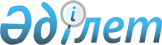 "2017-2019 жылдарға арналған Солтүстік Қазақстан облысы Есіл ауданының бюджеті туралы" Солтүстік Қазақстан облысы Есіл ауданы мәслихатының 2016 жылғы 21 желтоқсандағы № 9/49 шешіміне өзгертулер мен толықтыру енгізу туралыСолтүстік Қазақстан облысы Есіл ауданы мәслихатының 2017 жылғы 11 желтоқсандағы № 22/109 шешімі. Солтүстік Қазақстан облысының Әділет департаментінде 2017 жылғы 22 желтоқсанда № 4443 болып тіркелді
      Қазақстан Республикасының 2008 жылғы 4 желтоқсандағы Бюджеттік кодексінің 106, 109-баптарына, "Қазақстан Республикасындағы жергілікті мемлекеттік басқару және өзін-өзі басқару туралы" Қазақстан Республикасының 2001 жылғы 23 қаңтардағы Заңының 6 бабы 1 тармағы 1) тармақшасына сәйкес Солтүстік Қазақстан облысы Есіл ауданының мәслихаты ШЕШТІ:
      1. "2017-2019 жылдарға арналған Солтүстік Қазақстан облысы Есіл ауданының бюджеті туралы" Солтүстік Қазақстан облысы Есіл ауданы мәслихатының 2016 жылғы 21 желтоқсандағы № 9/49 шешіміне (Нормативтік құқықтық актілерді мемлекеттік тіркеу тізілімінде № 4005 тіркелген, Қазақстан Республикасы нормативтік құқықтық актілерінің эталондық бақылау банкі) келесі өзгертулер мен толықтыру енгізілсін: 
      1 тармақ келесі редакцияда мазмұндалсын:
       "1. 2017-2019 жылдарға арналған Солтүстік Қазақстан облысы Есіл ауданының бюджеті 1, 2, 3 қосымшаларға сәйкес, соның ішінде 2017 жылға келесі көлемдерде бекітілсін:
      1) кірістер 3 763 846,2 мың теңге;
      сонымен қатар:
      салық түсімдері 486 300 мың теңге;
      салыққа жатпайтын түсімдер 6 538 мың теңге;
      негізгі капиталдан түскен түсімдер 12 493 мың теңге;
      трансферттер түсімдерінен 3 258 515,2 мың теңге;
      2) шығындар 3 822 099,8 мың теңге;
      3) таза бюджеттік несиелеу 38 013,9 мың теңге;
      соның ішінде:
      бюджеттік несиелер 57 859 мың теңге;
      бюджеттік несиелерді өтеу 19 845,1 мың теңге;
      4) қаржылық активтермен операциялар бойынша сальдо 0 мың теңге;
      соның ішінде:
      қаржылық активтерді сатып алу 0 мың теңге;
      мемлекеттің қаржылық активтерін сатудан түскен түсімдер 0 мың теңге;
      5) бюджеттік тапшылық (профицит) - 96 267,5 мың теңге;
      6) бюджеттің тапшылығын (профицитті қолдану) қаржыландыру 96 267,5 мың теңге;
      қарыздардың түсімі 57 859 мың теңге;
      қарыздарды өтеу 19 845,1 мың теңге;
      бюджеттік қаражаттың қолданылатын қалдықтары 58 253,6 мың теңге.";
      17-3 тармақпен келесі мазмұнда толықтырылсын:
       "17-3. 2017 жылға арналған аудан бюджетінде жергілікті атқарушы органдардың қарыздарына қызмет көрсетуге арналған және облыстық бюджеттің борыштары бойынша басқа да төлемдердің шығындары 27 мың теңге сомада қарастырылсын."; 
      аталған шешімнің 1, 4 қосымшалары осы шешімнің 1, 2 қосымшаларына сәйкес редакцияда мазмұндалсын. 
      2. Осы шешім 2017 жылдың 1 қаңтарынан бастап күшіне енеді.  2017 жылға арналған Есіл аудандық бюджет 2017 жылға арналған ауылдық округтер бойынша бюджеттік бағдарламалардың тізбесі
					© 2012. Қазақстан Республикасы Әділет министрлігінің «Қазақстан Республикасының Заңнама және құқықтық ақпарат институты» ШЖҚ РМК
				
      Солтүстік Қазақстан облысы

      Есіл ауданы мәслихаты

      сессиясының төрағасы

Д.Қалиев

      Солтүстік Қазақстан облысы

      Есіл ауданы мәслихатының

      хатшысы

А.Бектасова
Солтүстік Қазақстан облысы Есіл ауданы мәслихатының 2017 жылғы 11 желтоқсандағы № 22/109 шешіміне 1 қосымшаСолтүстік Қазақстан облысыЕсіл ауданы мәслихатының 2016 жылғы 21 желтоқсандағы № 9/49 шешіміне 1 қосымша
Санаты
Сынып
Ішкі сынып
Атауы
2017 жыл 

сомасы 

(мың теңге)
Кірістер
3 763 846,2
1
Салық түсімдері
486 300
1
Табыс салығы
44 000
2
Жеке табыс салығы
44 000
03
Әлеуметтік салық
185 000
1
Әлеуметтік салық
185 000
04
Меншiкке салынатын салықтар
83 927
1
Мүлiкке салынатын салықтар
38 870
3
Жер салығы
5 380
4
Көлiк құралдарына салынатын салық
36 977
5
Бірыңғай жер салығы
2 700
05
Тауарларға, жұмыстарға және қызметтерге салынатын iшкi салықтар
112 997
2
Акциздер
1 850
3
Табиғи және басқа да ресурстарды пайдаланғаны үшiн түсетiн түсiмдер
98 000
4
Кәсiпкерлiк және кәсiби қызметтi жүргiзгенi үшiн алынатын алымдар
13 147
08
Заңдық мәнді іс-әрекеттерді жасағаны және (немесе) оған уәкілеттігі бар мемлекеттік органдар немесе лауазымды адамдар құжаттар бергені үшін алынатын міндетті төлемдер
60 376
1
Мемлекеттік баж
60 376
2
Салықтық емес түсімдер
6 538
01
Мемлекеттік меншіктен түсетін кірістер
1 439
5
Мемлекеттік меншіктегі мүлікті жалдаудан түсетін кірістер
1 156
7
Мемлекеттік бюджеттен берілген кредиттер бойынша сыйақылар
27
9
Мемлекет меншігінен түсетін басқа да кірістер
256
2
Мемлекеттік бюджеттен қаржыландырылатын мемлекеттік мекемелердің тауарларды (жұмыстарды, қызметтерді) өткізуінен түсетін түсімдер
 218
1
Мемлекеттік бюджеттен қаржыландырылатын мемлекеттік мекемелердің тауарларды (жұмыстарды, қызметтерді) өткізуінен түсетін түсімдер
218
4
Мемлекеттік бюджеттен қаржыландырылатын, сондай-ақ Қазақстан Республикасы Ұлттық Банкінің бюджетінен (шығыстар сметасынан) ұсталатын және қаржыландырылатын мемлекеттік мекемелер салатын айыппұлдар, өсімпұлдар, санкциялар, өндіріп алулар
1 155
1
Мұнай секторы ұйымдарынан түсетін түсімдерді қоспағанда, мемлекеттік бюджеттен қаржыландырылатын, сондай-ақ Қазақстан Республикасы Ұлттық Банкінің бюджетінен (шығыстар сметасынан) ұсталатын және қаржыландырылатын мемлекеттік мекемелер салатын айыппұлдар, өсімпұлдар, санкциялар, өндіріп алулар
1 155
06
Басқа да салықтық емес түсiмдер
3 726
1
Басқа да салықтық емес түсiмдер
3 726
3
Негізгі капиталды сатудан түсетін түсімдер
12 493
1
Мемлекеттік мекемелерге бекітілген мемлекеттік мүлікті сату
985
1
Мемлекеттік мекемелерге бекітілген мемлекеттік мүлікті сату
985
03
Жердi және материалдық емес активтердi сату
11 508
1
Жерді сату
11 508
4
Трансферттер түсімі
3 258 515,2
02
Мемлекеттік басқарудың жоғары тұрған органдарынан трансферттер
3 258 515,2
2
Облыстық бюджеттен трансферттер
3 258 515,2
Функционалдық топ
Бюджеттік бағдарламалар әкімшілері
Бағдарлама
Атауы
2017 жыл сомасы (мың теңге)
II. Шығындар
3 822 099,8
1
Жалпы сипаттағы мемлекеттік қызметтер
359 900,9
112
Ауданның (облыстық маңызы бар қаланың) мәслихат аппараты 
16 376
001
Ауданның (облыстық маңызы бар қаланың) мәслихат аппараты қызметін қамтамасыз ету бойынша қызметтер
16 376
122
Аудан (облыстық маңызы бар қала) әкімінің аппараты 
110 575,9
001
Аудан (облыстық маңызы бар қала) әкімінің қызметін қамтамасыз ету жөніндегі қызметтер
103 005,9
003
Мемлекеттік органның күрделі шығыстары
7 570
123
Қаладағы аудан, аудандық маңызы бар қала, кент, ауыл, ауылдық округ әкімінің аппараты
185 088
001
Қаладағы аудан, аудандық маңызы бар қала, кент, ауыл, ауылдық округ әкімінің қызметін қамтамасыз ету жөніндегі қызметтер
176 267
022
Мемлекеттік органның күрделі шығыстары
5 617
032
Ведомстволық бағыныстағы мемлекеттік мекемелерінің және ұйымдарының күрделі шығыстары
3 204
458
Ауданның (облыстық маңызы бар қаланың) тұрғын үй-коммуналдық шаруашылығы, жолаушылар көлігі және автомобиль жолдары бөлімі
19 603
001
Жергілікті деңгейде тұрғын үй-коммуналдық шаруашылығы, жолаушылар көлігі және автомобиль жолдары саласындағы мемлекеттік саясатты іске асыру жөніндегі қызметтер
16 517
013
Мемлекеттік органның күрделі шығыстары
3 086
459
Ауданның (облыстық маңызы бар қаланың) экономика және қаржы бөлімі
28 258
001
Ауданның (облыстық маңызы бар қаланың) экономикалық саясаттың қалыптастыру мен дамыту, мемлекеттік жоспарлау, бюджеттік атқару және коммуналдық меншігін басқару саласындағы мемлекеттік саясатты іске асыру жөніндегі қызметтер 
27 752,7
003
Салық салу мақсатында мүлікті бағалауды жүргізу 
0
010
Жекешелендіру, коммуналдық меншікті басқару, жекешелендіруден кейінгі қызмет және осыған байланысты дауларды реттеу 
505,3
2
Қорғаныс
10 660
122
Аудан (облыстық маңызы бар қала) әкімінің аппараты
10 660
005
Жалпыға бірдей әскери міндеттің орындалуы шеңберіндегі іс-шаралар 
6 877
006
Аудан (облыстық маңызы бар қала) ауқымындағы төтенше жағдайлардың алдын алу және оларды жою
3 201
007
Аудандық (қалалық) ауқымдағы дала өрттерінің, сондай-ақ мемлекеттік өртке қарсы қызмет органдары құрылмаған елдi мекендерде өрттердің алдын алу және оларды сөндіру жөніндегі іс-шаралар
582
3
Қоғамдық тәртіп, қауіпсіздік, құқықтық, сот, қылмыстық-атқару қызметі
784
458
Ауданның (облыстық маңызы бар қаланың) тұрғын үй-коммуналдық шаруашылығы, жолаушылар көлігі және автомобиль жолдары бөлімі
784
021
Елдi мекендерде жол қозғалысы қауiпсiздiгін қамтамасыз ету
784
4
Білім
2 438 941,5
123
Қаладағы аудан, аудандық маңызы бар қала, кент, ауыл, ауылдық округ әкімінің аппараты
2 763
005
Ауылдық жерлерде балаларды мектепке дейін тегін алып баруды және кері алып келуді ұйымдастыру
2 763
464
Ауданның (облыстық маңызы бар қаланың) білім бөлімі
2 401 178,5
009
Мектепке дейінгі тәрбие мен оқыту ұйымдарының қызметін қамтамасыз ету
63 680
040
Мектепке дейінгі білім беру ұйымдарында мемлекеттік білім беру тапсырысын іске асыруға
167 514
015
Жетім баланы (жетім балаларды) және ата-аналарының қамқорынсыз қалған баланы (балаларды) күтіп-ұстауға асыраушыларына ай сайынғы ақшалай қаражат төлемдері
6 562
022
Жетім баланы (жетім балаларды) және ата-анасының қамқорлығынсыз қалған баланы (балаларды) асырап алғаны үшін Қазақстан азаматтарына біржолғы ақша қаражатын төлеуге арналған төлемдер
172
029
Балалар мен жасөспірімдердің психологиялық денсаулықтарын зерттеу және тұрғындарға психологиялық-медициналық педагогикалық көмек көрсету
13 683
003
Жалпы білім беру
2 029 659,5
006
Балаларға қосымша білім беру 
34 275
001
Жергілікті деңгейде білім беру саласындағы мемлекеттік саясатты іске асыру жөніндегі қызметтер
14 845
012
Мемлекеттік органның күрделі шығыстары
66
067
Ведомстволық бағыныстағы мемлекеттік мекемелерінің және ұйымдарының күрделі шығыстары
35 550
004
Ауданның (облыстық маңызы бар қаланың) мемлекеттік білім беру мекемелерінде білім беру жүйесін ақпараттандыру
1 351
005
Ауданның (облыстық маңызы бар қаланың) мемлекеттік білім беру мекемелер үшін оқулықтар мен оқу-әдiстемелiк кешендерді сатып алу және жеткізу
33 821
465
Ауданның (облыстық маңызы бар қаланың) дене шынықтыру және спорт бөлімі 
35 000
017
Спорт бойынша балалар мен жасөспірімдерге қосымша білім
35 000
6
Әлеуметтік көмек және әлеуметтік қамтамасыз ету
212 496
451
Ауданның (облыстық маңызы бар қаланың) жұмыспен қамту және әлеуметтік бағдарламалар бөлімі
176 967
002
Жұмыспен қамту бағдарламасы
54 329,5
004
Ауылдық жерлерде тұратын денсаулық сақтау, білім беру, әлеуметтік қамтамасыз ету, мәдениет, спорт және ветеринар мамандарына отын сатып алуға Қазақстан Республикасының заңнамасына сәйкес әлеуметтік көмек көрсету
5 805
005
Мемлекеттік атаулы әлеуметтік көмек
2 756
007
Жергілікті өкілетті органдардың шешімі бойынша жеке санаттағы азаматтарға әлеуметтік көмек
11 453
014
Мұқтаж азаматтарға үйінде әлеуметтік көмек көрсету
56 512
016
18 жасқа дейінгі балаларға мемлекеттік жәрдемақы
2 184
017
Мүгедектерді оңалту жеке бағдарламасына сәйкес, мұқтаж мүгедектерді міндетті гигиеналық құралдармен және ымдау тілі мамандарының қызмет көрсетуін, жеке көмекшілермен қамтамасыз ету 
13 643,4
023
Жұмыспен қамту орталықтарының қызметін қамтамасыз ету
17 075
025
Өрлеу жобасы бойынша келісілген қаржылай көмекті енгізу
13 209,1
464
Ауданның (облыстық маңызы бар қаланың) білім бөлімі
5 114
008
Жергілікті өкілетті органдардың шешімі бойынша қоғам көлігінде (таксиден басқа) жол жүру жеңілдігі түрінде білім ұйымдарында күндізгі оқу түріндегі білім алушылар мен тәрбиеленушілерді әлеуметтік қолдау
2 080
030
Патронатты тәрбиеге берілген баланы (балаларды) күту
2 048
031
Жетiм балаларды, ата-анасының қамқорлығынсыз қалған балаларды отбасылық үлгідегі балалар үйі мен асырап алған отбасыларда мемалекеттік қолдау
986
451
Ауданның (облыстық маңызы бар қаланың) жұмыспен қамту және әлеуметтік бағдарламалар бөлімі 
29 981
001
Халық үшін әлеуметтік бағдарламалардың жұмыс бастылығын қамтамасыз ету облысында жергілікті деңгейде мемлекеттік саясатты жүзеге асыру қызметі
28 113
011
Жәрдемақыларды және басқа да әлеуметтік төлемдерді есептеу, төлеу мен жеткізу бойынша қызметтерге ақы төлеу
429
010
Үйден тәрбиеленіп оқытылатын мүгедек балаларды материалдық қамтамасыз ету
1 439
458
Ауданның (қаланың) тұрғын үй-коммуналдық шаруашылығы, жолаушылар көлігі және автомобиль жолдары бөлімі
434
050
2012-2018 жылдарда Қазақстан Республикасында мүгедектердің құқықтарын қамтамасыз ету және өмір сүру сапасын жақсарту жөніндегі іс-шаралар жоспарын іске асыру
434
7
Тұрғын үй-коммуналдық шаруашылық
262 404,7
123
Қаладағы аудан, аудандық маңызы бар қала, кент, ауыл, ауылдық округ әкімінің аппараты
3 084
010
Жерлеу орындарын ұстау және туыстары жоқ адамдарды жерлеу
183
011
Елді мекендерді абаттандыру мен көгалдандыру
2 901
458
Ауданның (қаланың) тұрғын үй-коммуналдық шаруашылығы, жолаушылар көлігі және автомобиль жолдары бөлімі
38 842
012
Сумен жабдықтау және су бұру жүйесінің жұмыс істеуі
4 710
015
Елдi мекендердегі көшелердi жарықтандыру
20 730
016
Елді мекендерді санитарлық қамтамасыз ету
2 278
018
Елді мекендерді көгалдандыру және көркейту
5 700
028
Коммуналдық шаруашылығын дамыту
5 424
472
Ауданның (облыстық маңызы бар қаланың) құрылыс, сәулет және қала құрылысы бөлімі
220 478,7
003
Мемлекеттік коммуналдық тұрғын үй қорының тұрғын үйін жобалау, салу және (немесе) сатып алу 
5 836
072
Жұмыспен қамту 2020 жол картасы шеңберінде қызметтік тұрғын үй салу және (немесе) сатып алу және инженерлік коммуникациялық инфрақұрылымдарды дамыту және (немесе) сатып алу
214 642,7
8
Мәдениет, спорт, туризм және ақпараттық кеңістік
152 534
123
Қаладағы аудан, аудандық маңызы бар қала, кент, ауыл, ауылдық округ әкімінің аппараты
22 189
006
Жергілікті деңгейде мәдени-демалыс жұмыстарын қолдау
22 189
465
Ауданның (облыстық маңызы бар қаланың) дене шынықтыру және спорт бөлімі
7 913
006
Ауданның (облыстық маңызы бар қаланың) деңгейінде спорттық жарыстар өткізу
801
007
Әртүрлi спорт түрлерi бойынша аудан (облыстық маңызы бар қала) құрама командаларының мүшелерiн дайындау және олардың облыстық спорт жарыстарына қатысуы
7 112
455
Ауданның (облыстық маңызы бар қаланың) мәдениет және тілдерді дамыту бөлімі
75 631
003
Мәдени-демалыс жұмыстарын қолдау
29 925
006
Аудандық (қалалық) кітапханаларының қызмет етуі
45 231
007
Мемлекеттік тілдің және Қазақстан халықтарының тілдерін дамыту
475
456
Ауданның (облыстық маңызы бар қаланың) ішкі саясат бөлімі
7 428
002
Газеттер мен журналдар арқылы мемлекеттік ақпараттық саясат жүргізу жөніндегі қызметтер
7 428
455
Ауданның (облыстық маңызы бар қаланың) мәдениет және тілдерді дамыту бөлімі
14 999
001
Мәдениет және тілдерді дамыту облысында жергілікті деңгейде мемлекеттік саясатты жүзеге асыру қызметі
8 499
032
Ведомстволық бағыныстағы мемлекеттік мекемелерінің және ұйымдарының күрделі шығыстары
6 500
456
Ауданның (облыстық маңызы бар қаланың) ішкі саясат бөлімі
16 775
001
Азаматтардың әлеуметтік оптимизмін қалыптастыру, ақпарат, мемлекеттікті нығайту облысында жергілікті деңгейде мемлекеттік саясатты жүзеге асыру қызметі
12 543
003
Жастар саясаты саласында іс-шараларды іске асыру
4 232
465
Ауданның (облыстық маңызы бар қаланың) дене шынықтыру және спорт бөлімі 
7 599
001
Жергілікті деңгейде дене шынықтыру және спорт саласындағы мемлекеттік саясатты іске асыру жөніндегі қызметтер
7 598
032
Ведомстволық бағыныстағы мемлекеттік мекемелерінің және ұйымдарының күрделі шығыстары
1
10
Ауыл, су, орман, балық шаруашылықтары, ерекше қорғалатын табиғи аумақтар, қоршаған ортаны және жануарлар дүниесін қорғау, жер қатынастары
118 366
459
Ауданның (облыстық маңызы бар қаланың) экономика және қаржы бөлімі
17 053
099
Мамандардың әлеуметтік көмек көрсетуі жөніндегі шараларды іске асыру
17 053
462
Ауданның (облыстық маңызы бар қаланың) ауыл шаруашылығы бөлімі
22 731
001
Жергілікті деңгейде ауыл шаруашылығы саласындағы мемлекеттік саясатты іске асыру жөніндегі қызметтер
22 731
473
Ауданның (облыстық маңызы бар қаланың) ветеринария бөлімі
64 051
001
Ауданның ауыл шаруашылық саласында жергілікті деңгейде мемлекеттік саясатты жүзеге асыру қызметі
9 385
006
Ауру жануарларды санитарлық союды ұйымдастыру
59
007
Қаңғыбас иттер мен мысықтарды аулауды және жоюды ұйымдастыру
1 336
008
Алып қойылатын және жойылатын ауру жануарлардың, жануарлардан алынатын өнімдер мен шикізаттың құнын иелеріне өтеу
0
009
Жануарлардың энзоотиялық аурулары бойынша ветеринариялық іс-шараларды жүргізу
2 729
010
Ауыл шаруашылығы жануарларын сәйкестендіру жөніндегі іс-шараларды өткізу
2 000
011
Эпизоотияға қарсы іс-шаралар жүргізу
48 542
463
Ауданның (облыстық маңызы бар қаланың) жер қатынастар бөлімі
14 531
001
Аудан (облыстықмаңызы бар қала) аумағында жер қатынастарын реттеу облысында мемлекеттік саясатты жүзеге асыру қызметі 
11 441
007
Мемлекеттік органның күрделі шығыстары
3 090
11
Өнеркәсіп, сәулет, қала салу және құрылыс істері
37 621
472
Ауданның (облыстық маңызы бар қаланың) құрылыс, сәулет және қала құрылысы бөлімі
37 621
001
Жергілікті деңгейде құрылыс, сәулет және қала құрылысы саласындағы мемлекеттік саясатты іске асыру жөніндегі қызметтер
12 121
015
Мемлекеттік органның күрделі шығыстары
25 500
12
Көлік және коммуникациялар
162 219
123
Қаладағы аудан, аудандық маңызы бар қала, кент, ауыл, ауылдық округ әкімінің аппараты
5 500
013
Аудандық маңызы бар қалаларда, кенттерде, ауылдарда, ауылдық округтерде автомобиль жолдарының жұмыс істеуін қамтамасыз ету
5 500
458
Ауданның (қаланың) тұрғын үй-коммуналдық шаруашылығы, жолаушылар көлігі және автомобиль жолдары бөлімі
156 719
023
Автомобиль жолдарының жұмыс істеуін қамтамасыз ету
156 719
13
Басқалары
44 276
469
Ауданның (облыстық маңызы бар қаланың) кәсіпкерлік бөлімі
10 347
001
Жергілікті деңгейде кәсіпкерлік пен өнеркәсіпті дамыту саласындағы мемлекеттік саясатты іске асыру жөніндегі қызметтер
10 347
123
Қаладағы аудан, аудандық маңызы бар қала, кент, ауыл, ауылдық округ әкімінің аппараты
20 720
040
"Өңірлерді дамыту" Бағдарламасы шеңберінде өңірлерді экономикалық дамытуға жәрдемдесу бойынша шараларды іске асыру
20 720
458
Ауданның (қаланың) тұрғын үй-коммуналдық шаруашылығы, жолаушылар көлігі және автомобиль жолдары бөлімі
3 275
040
"Өңірлерді дамыту" Бағдарламасы шеңберінде өңірлерді экономикалық дамытуға жәрдемдесу бойынша шараларды іске асыру
3 275
459
Ауданның (облыстық маңызы бар қаланың) экономика және қаржы бөлімі
9 934
012
Ауданның (облыстық маңызы бар қаланың) жергілікті атқарушы органының резерві 
9 934
14
Борышқа қызмет көрсету
27
459
Ауданның (облыстық маңызы бар қаланың) экономика және қаржы бөлімі
27
021
Жергілікті атқарушы органдардың облыстық бюджеттен қарыздар бойынша сыйақылар мен өзге де төлемдерді төлеу бойынша борышына қызмет көрсету
27
15
Трансферттер
21 869,7
459
Ауданның (облыстық маңызы бар қаланың) экономика және қаржы бөлімі
21 869,7
006
Нысаналы пайдаланылмаған (толық пайдаланылмаған) трансферттерді қайтару
8 809,4
024
Мемлекеттік органдардың функцияларын мемлекеттік басқарудың төмен тұрған деңгейлерінен жоғарғы деңгейлерге беруге байланысты жоғары тұрған бюджеттерге берілетін ағымдағы нысаналы трансферттер
10 986,2
051
Жергілікті өзін-өзі басқару органдарына берілетін трансферттер
2 065
054
Нысаналы пайдаланылмаған (толық пайдаланылмаған) трансферттердің сомаларын қайтару
9,1
ІІІ. Таза бюджеттік несиелеу
ІІІ. Таза бюджеттік несиелеу
ІІІ. Таза бюджеттік несиелеу
ІІІ. Таза бюджеттік несиелеу
38 013,9
Бюджеттік несиелер
57 859
Функционалдық топ
Бюджеттік бағдарламалар әкімшілері
Бағдарлама
Атауы
2017 жыл

 сомасы 

(мың теңге)
10
Ауыл, су, орман, балық шаруашылықтары, ерекше қорғалатын табиғи аумақтар, қоршаған ортаны және жануарлар дүниесін қорғау, жер қатынастары
57 859
459
Ауданның (облыстық маңызы бар қаланың) экономика және қаржы бөлімі
57 859
018
Мамандарды әлеуметтік қолдау шараларын іске асыруға берілетін бюджеттік кредиттер
57 859
Бюджеттік несиелерді өтеу
19 845
Санаты
Сынып
Iшкі сынып
Атауы
2017 жыл 

сомасы 

(мың теңге)
5
Бюджеттік несиелерді өтеу
19 845,1
01
Бюджеттік несиелерді өтеу
19 845,1
1
Мемлекеттік бюджеттен берілген бюджеттік несиелерді өтеу
19 845,1
IV. Қаржылық активтермен операциялар бойынша сальдо
0
Қаржылық активтерді сатып алу
0
Санаты
Сынып
Iшкі сынып
Атауы
2017 жыл 

сомасы 

(мың теңге)
6
Мемлекеттің қаржылық активтерін сатудан түсім
0
1
Мемлекеттің қаржылық активтерін сатудан түсім 
0
1
Қаржылық активтерді мемлекет ішінде сатудан түсім 
0
V Бюджет тапшылығы (профицит)
-96 267,5
VІ. Тапшылық орнын қаржыландыру (бюджет профицитін пайдалану)
96 267,5
7
Қарыздар түсімі
57 859
1
Ішкі мемлекеттік
57 859
2
Қарыздар келісімі
57 859
Функционалдық топ
Бюджеттік бағдарламалар әкімшілері
Бағдарлама
Атауы
2017 жыл 

сомасы

(мың теңге)
16
Қарыздарды өтеу
19 845,1
459
Ауданның (облыстық маңызы бар қаланың) экономика және қаржы бөлімі
19 845,1
005
Жергілікті атқарушы органның жоғары тұрған бюджет алдындағы борышын өтеу
19 845,1
8
Бюджет қаражатының қалдықтарының қозғалысы
58 253,6
1
Бюджет қаражатының қалдықтары 
58 253,6
1
Бюджет қаражатының бос қалдықтары
58 253,6Солтүстік Қазақстан облысы Есіл ауданы мәслихатының 2017 жылғы 11 желтоқсандағы № 22/109 шешіміне 2 қосымшаСолтүстік Қазақстан облысы Есіл ауданы мәслихатының 2016 жылғы 21 желтоқсандағы № 9/49 шешіміне 4 қосымша
Функционалдық топ
Бюджеттік бағдарламалар әкімшісі
Бағдарлама
Атауы
2017 жыл 

сомасы 

(мың теңге)
1
Жалпы сипаттағы мемлекеттiк қызметтер
185 088
123
Қаладағы аудан, аудандық маңызы бар қала, кент, ауыл, ауылдық округ әкімінің аппараты
185 088
001
Қаладағы аудан, аудандық маңызы бар қала, кент, ауыл, ауылдық округ әкімінің қызметін қамтамасыз ету жөніндегі қызметтер
176 267
соның ішінде: Алматы ауылдық округі
8 815
Амангелді ауылдық округі
9 360
Бесқұдық ауылдық округі
10 325
Бұлақ ауылдық округі
9 764
Волошинка ауылдық округі
10 197
Заградовка ауылдық округі
12 194
Заречный ауылдық округі
12 669
Ильинка ауылдық округі
10 613
Корнеевка ауылдық округі
11 350
Николаевка ауылдық округі
11 469
Петровка ауылдық округі
8 583
Покровка ауылдық округі
10 933
Спасовка ауылдық округі
8 473
Тараңғұл ауылдық округі
9 860
Явленка ауылдық округі
21 449
Ясновка ауылдық округі
10 213
022
Мемлекеттік органның күрделі шығыстары
5 617
Соның ішінде: Бұлақ ауылдық округі
3 116
Покровка ауылдық округі
300
Корнеевка ауылдық округі
300
Явленка ауылдық округі
1 901
032
Ведомстволық бағыныстағы мемлекеттік мекемелерінің және ұйымдарының күрделі шығыстары
3 204
Ясновка ауылдық мәдениет үйі
3 204
4
Бiлiм беру
2 763
123
Қаладағы аудан, аудандық маңызы бар қала, кент, ауыл, ауылдық округ әкімінің аппараты
2 763
005
Ауылдық жерлерде балаларды мектепке дейін тегін алып баруды және кері алып келуді ұйымдастыру
2 763
соның ішінде: 
Амангелді ауылдық округі
600
Покровка ауылдық округі
574
Тараңғұл ауылдық округі
963
Бесқұдық ауылдық округі
626
7
Тұрғын үй – коммуналдық шаруашылығы
3 084
123
Қаладағы аудан, аудандық маңызы бар қала, кент, ауыл, ауылдық округ әкімінің аппараты
3 084
010
Жерлеу орындарын ұстау және туыстары жоқ адамдарды жерлеу
183
Соның ішінде: Явленка ауылдық округі
183
011
Елді мекендерді абаттандыру мен көгалдандыру
2 901
Соның ішінде: Явленка ауылдық округі
2 901
8
Мәдениет, спорт, туризм және ақпараттық кеңістiк
22 189
123
Қаладағы аудан, аудандық маңызы бар қала, кент, ауыл, ауылдық округ әкімінің аппараты
22 189
006
Жергілікті деңгейде мәдени-демалыс жұмыстарын қолдау
22 189
Корнеевка ауылдық округі
12 484
Ясновка ауылдық округі
9 705
12
Көлiк және коммуникация
5 500
123
Қаладағы аудан, аудандық маңызы бар қала, кент, ауыл, ауылдық округ әкімінің аппараты
5 500
013
Аудандық маңызы бар қалаларда, кенттерде, ауылдарда, ауылдық округтерде автомобиль жолдарының жұмыс істеуін қамтамасыз ету
5 500
Соның ішінде: Явленка ауылдық округі
5 500
13
Басқалар
20 720
123
Қаладағы аудан, аудандық маңызы бар қала, кент, ауыл, ауылдық округ әкімінің аппараты
20 720
040
"Өңірлерді дамыту" Бағдарламасы шеңберінде өңірлерді экономикалық дамытуға жәрдемдесу бойынша шараларды іске асыру
20 720
соның ішінде: Алматы ауылдық округі
240
Амангелді ауылдық округі
240
Бесқұдық ауылдық округі
250
Бұлақ ауылдық округі
250
Волошинка ауылдық округі
250
Заградовка ауылдық округі
0
Заречный ауылдық округі
2 340
Ильинка ауылдық округі
250
Корнеевка ауылдық округі
3 987
Николаевка ауылдық округі
250
Петровка ауылдық округі
226
Покровка ауылдық округі
5 762
Спасовка ауылдық округі
250
Тараңғұл ауылдық округі
250
Ясновка ауылдық округі
250
Явленка ауылдық округі
5 925